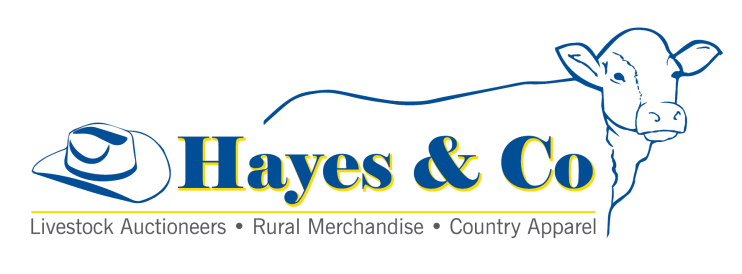 SILVERDALE CATTLE SALE MARKET REPORTSILVERDALE CATTLE SALE MARKET REPORTSILVERDALE CATTLE SALE MARKET REPORTSILVERDALE CATTLE SALE MARKET REPORTSILVERDALE CATTLE SALE MARKET REPORTWednesday 19th October 2016                            649 HeadWednesday 19th October 2016                            649 HeadWednesday 19th October 2016                            649 HeadWednesday 19th October 2016                            649 HeadWednesday 19th October 2016                            649 HeadAnother quality yarding came to hand this week and saw export cattle easier.  Quality restockers were firm to slightly easier along with veal.  Trade cattle were firm on last weeks’ strong rates.Another quality yarding came to hand this week and saw export cattle easier.  Quality restockers were firm to slightly easier along with veal.  Trade cattle were firm on last weeks’ strong rates.Another quality yarding came to hand this week and saw export cattle easier.  Quality restockers were firm to slightly easier along with veal.  Trade cattle were firm on last weeks’ strong rates.Another quality yarding came to hand this week and saw export cattle easier.  Quality restockers were firm to slightly easier along with veal.  Trade cattle were firm on last weeks’ strong rates.Another quality yarding came to hand this week and saw export cattle easier.  Quality restockers were firm to slightly easier along with veal.  Trade cattle were firm on last weeks’ strong rates.DescriptionC/kgVendorkg$MEDIUM COWS  248.0ALLAN CREEK PASTORAL5051252.00COWS246.2SMITH & HAACK6251539.00DAIRY CULLS228.2DL & DP ABRAHAM6981594.00MEATWORKS BULLS 264.2JL & B FLECK8302193.00PASTURE OX [6 Tooth]304.2RD BELL & CO6231895.00FEEDER STEERS [4 Tooth]339.2IC & KJ HOLZ4501526.00FEEDER STEERS [Heavy]348.2TL ALLEN3911361.00GRAIN ASSISTED STEERS376.2YOURALLA PASTORAL CO3001129.00GRAIN ASSISTED HEIFERS367.2CATHCART FAMILY TRUST3551304.00PASTURE STEERS 361.2DV & ML STAATZ4301553.00VEALER STEERS400.0ADAM HAACK151604.00VEALER HEIFERS367.2D MCCOSKER240881.00RESTOCKER STEERS377.2KURTVALE GRAZING236891.00RESTOCKER STEERS 376.2KURTVALE GRAZING242910.00Office			07) 5463 8099     admin@hayesandco.com.auPeter Hayes		0418  755 732     peter@hayesandco.com.auCraig Bell 		0417  434 095     craig@hayesandco.com.auLandon Hayes 	0448  052 187     landon@hayesandco.com.au Office			07) 5463 8099     admin@hayesandco.com.auPeter Hayes		0418  755 732     peter@hayesandco.com.auCraig Bell 		0417  434 095     craig@hayesandco.com.auLandon Hayes 	0448  052 187     landon@hayesandco.com.au Office			07) 5463 8099     admin@hayesandco.com.auPeter Hayes		0418  755 732     peter@hayesandco.com.auCraig Bell 		0417  434 095     craig@hayesandco.com.auLandon Hayes 	0448  052 187     landon@hayesandco.com.au Office			07) 5463 8099     admin@hayesandco.com.auPeter Hayes		0418  755 732     peter@hayesandco.com.auCraig Bell 		0417  434 095     craig@hayesandco.com.auLandon Hayes 	0448  052 187     landon@hayesandco.com.au Office			07) 5463 8099     admin@hayesandco.com.auPeter Hayes		0418  755 732     peter@hayesandco.com.auCraig Bell 		0417  434 095     craig@hayesandco.com.auLandon Hayes 	0448  052 187     landon@hayesandco.com.au www.hayesandco.com.au www.hayesandco.com.au www.hayesandco.com.au www.hayesandco.com.au www.hayesandco.com.au 